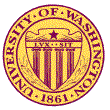 Date                                             APPLICANT NAME (last, first & middle)Date                                             APPLICANT NAME (last, first & middle)Date                                             APPLICANT NAME (last, first & middle)UNIVERSITY OF WASHINGTON STUDENT NUMBERUNIVERSITY OF WASHINGTON STUDENT NUMBERCOUNTRY OF CITIZENSHIPMailing AddressEmail Address:Mailing AddressEmail Address:Home PhoneWork PhoneCURRENT DEGREE PROGRAM, YEAR, AND ADVISORCURRENT DEGREE PROGRAM, YEAR, AND ADVISORCURRENT DEGREE PROGRAM, YEAR, AND ADVISORPlease attach current CVPlease attach current CVPlease attach current CVSTATEMENT OF PURPOSE:   Describe your area of interest within the field of HIV & STIs, any relevant technical or language skills, relevant work, volunteer or international experience, and how the certificate program will help meet your academic and professional goals.  Please attach your statement and limit your response to one typed page. STATEMENT OF PURPOSE:   Describe your area of interest within the field of HIV & STIs, any relevant technical or language skills, relevant work, volunteer or international experience, and how the certificate program will help meet your academic and professional goals.  Please attach your statement and limit your response to one typed page. STATEMENT OF PURPOSE:   Describe your area of interest within the field of HIV & STIs, any relevant technical or language skills, relevant work, volunteer or international experience, and how the certificate program will help meet your academic and professional goals.  Please attach your statement and limit your response to one typed page. What was your undergraduate Grade Point Average? What was your undergraduate Grade Point Average? What was your undergraduate Grade Point Average? GRADUATE SCHOOL TRANSCRIPTS    Please write in your graduate GPA in below and  attach one copy of current unofficial UW graduate school transcripts - available online at :http://www.washington.edu/students/reg/transcripts.html  GRADUATE SCHOOL TRANSCRIPTS    Please write in your graduate GPA in below and  attach one copy of current unofficial UW graduate school transcripts - available online at :http://www.washington.edu/students/reg/transcripts.html  GRADUATE SCHOOL TRANSCRIPTS    Please write in your graduate GPA in below and  attach one copy of current unofficial UW graduate school transcripts - available online at :http://www.washington.edu/students/reg/transcripts.html  HOW DID YOU HEAR ABOUT OUR CERTIFICATE PROGRAM?    Please  check all that apply.   Student Recommendation                              Printed/posted material - Where? _____________________   Professor Recommendation                           UW Website    Other ________________________________________________________________________________HOW DID YOU HEAR ABOUT OUR CERTIFICATE PROGRAM?    Please  check all that apply.   Student Recommendation                              Printed/posted material - Where? _____________________   Professor Recommendation                           UW Website    Other ________________________________________________________________________________HOW DID YOU HEAR ABOUT OUR CERTIFICATE PROGRAM?    Please  check all that apply.   Student Recommendation                              Printed/posted material - Where? _____________________   Professor Recommendation                           UW Website    Other ________________________________________________________________________________ADMINISTRATIVE PURPOSES ONLY________      Completed Application Received			________      Transcripts Received________      Statement Received				________      Action  ____________________________________ADMINISTRATIVE PURPOSES ONLY________      Completed Application Received			________      Transcripts Received________      Statement Received				________      Action  ____________________________________ADMINISTRATIVE PURPOSES ONLY________      Completed Application Received			________      Transcripts Received________      Statement Received				________      Action  ____________________________________